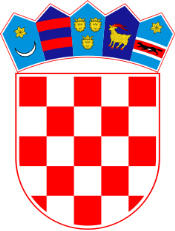 REPUBLIKA HRVATSKAOPĆINSKI SUD U RIJECIURED PREDSJEDNIKAŽrtava fašizma 7Posl.br.: 7 Su-110/2022U Rijeci, 02. lipnja 2023.	Na temelju članka 4. stavak 5. Uredbe o raspisivanju i provedbi javnog natječaja i internog oglasa u državnoj službi ("Narodne novine" broj 78/17, 89/19) Općinski sud u Rijeci, u postupku prijma u radni odnos namještenika – čistačice na određeno vrijeme objavljujeOPIS POSLOVA NAMJEŠTENIČKOG MJESTANAMJEŠTENIK: radno mjesto IV. vrste ČISTAČICA	Opis poslova: - obavlja dnevno čišćenje svih prostorija u zgradi suda i na izdvojenim lokacijama suda, namještaja i inventara koje koristi sud, održava urednost i čistoću navedenih prostora, brine o potrebnom materijalu za održavanje čistoće, obavlja i druge poslove po nalogu.	Uvjeti: NSS ili osnovna škola 	Plaća namještenika čini umnožak koeficijenta složenosti poslova radnog mjesta i osnovice za izračun plaće, uvećan za 0,5% za svaku navršenu godinu radnog staža.Osnovica za izračun bruto plaće iznosi 902, 08 Eur-a, a koeficijent složenosti poslova radnog mjesta je 0,631.							OPĆINSKI SUD U RIJECI